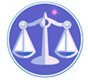 【更新】2018/8/20【編輯著作權者】黃婉玲（建議使用工具列-->檢視-->文件引導模式/功能窗格）（參考題庫~本文只收錄部份頁面,且部份無法超連結其他位置及檔案）《《公平交易法申論題庫彙編》共20單元》》【其他科目】。01警察&海巡相關考試。02司法特考&專技考試。03公務人員考試。升官等&其他特考☆★各年度考題☆★103年(1)103年01。（1）103年公務人員高等考試三級考試。公平交易管理、智慧財產行政103年公務人員高等考試三級考試試題【類科】公平交易管理、智慧財產行政【科目】公平交易法【考試時間】2小時　　一、聯合行為對市場競爭之妨害至深且大，打擊聯合行為，尤其是對於所謂惡性卡特爾（hardcore cartels）加以有效管制規範，乃為各國競爭法之要務。請說明公平交易法上，有何有效打擊聯合行為之法律管制工具。（論述時可將修法草案研議者納入討論）。（25分）　　二、某產品之市場上主要有甲、乙、丙、丁四家事業進行競爭，甲於其網站上公布一張這四家事業產品之比較表，以凸顯其產品之優越性。甲未於表上記載另三家事業之全名，而是將事業名稱其中一字或若干字用「X」取代。甲列出十項產品有關之事項，例如價格、各種性能、售後服務、保固、事業之資格信譽等。其中關於資格信譽部分，甲敘述其已成立並販售該產品三十年，惟實際上僅十餘年。另外關於價格、性能部分，主張其某種產品為最低價，某項性能為僅其產品所獨有，惟實際上其他三家事業之類似產品亦有相同價格或具有同等性能之情形。經甲之競爭者乙、丙、丁發現該網頁後，檢舉至公平交易委員會，請問該會應如何處斷本案？（25分）　　三、(1) 公平交易法除對於具有獨占市場地位之事業進行「獨占管制」之外，亦對於具有 所謂「相對市場優勢地位」之事業加以規範管制。請說明所謂「相對市場優勢地位」在公平交易法上之涵義。（10分）　　(2)具有「相對市場優勢地位」之事業於實務上一般多從事何種濫用其市場地位之行 為？（10分）　　(3)公平交易法對於事業濫用其「相對市場優勢地位」之行為，係如何加以管制規範？（10分）　　四、公平交易法第24條為該法之「概括條款」，於個別規定未涵蓋時可以補充適用於該法未明文規定之諸多案例類型，實務上具有不可忽略之重要性，惟其亦可能有淪於處罰過廣之疑慮。為因應處理此一情況，適用本條規定時，依據公平交易委員會公布之處理原則，須遵守所謂之「補充原則」，以使本條規定發揮穩妥之規範功能。請論述並舉例說明補充原則之內容、功能與適用方法。（20分）（相關法條：公平交易法第24條規定：「除本法另有規定者外，事業亦不得為其他足以影響交易秩序之欺罔或顯失公平之行為。」）　　　　　　　　　　　　　　　　　　　　　　　　　　　　　　　　　　　　　　　　　　　回目錄(1)>>回首頁>>102年(1)102年01。（1）102年公務人員高等考試三級考試。公平交易管理、智慧財產行政102年公務人員高等考試三級考試試題32740【類科】公平交易管理、智慧財產行政【科目目】公平交易法【考試時間】2小時　　一、行政院公平交易委員會新近以我國九家民營電廠於97年8月迄101年10月間，透過「意思聯絡方式，聯合拒絕調整與台電公司之購售電費率，足以影響發電市場之供需功能」為由，重罰其新臺幣63.2億元。試問其處分中所稱之「意思聯絡方式」究係何指？試就聯合行為之構成要件該當角度申論之。（25分）　　二、某甲公司研發副理 A 先生決定跳槽乙公司擔任研發部門主管，事後甲公司發現乙公司竟然提早發布與甲公司研發中新產品相似的產品，甲公司認為乙公司與A先生均已違反公平交易法，有不當獲取甲公司營業秘密之嫌。甲公司之主張能否成立？試申論之。（30分）　　三、長期以來，國內建設公司在推出建案時，往往於其輔助電子說明媒介，或在其相關產品示意圖（如樓層剖面圖或建案平面圖）中，呈現與原經建管或工務機關核准平面圖示（如機車停車區）不符之用途（如 KTV 聯誼廳）。請問這些行為是否已違反公平交易法？請扼要說明你判斷其違法與否之方式。（20分）　　四、某上市公司甲擁有強大研發及行銷能力，在許多電子產品領域中具有顯著的市場力量，而今該公司發現，某小型企業乙研發出一項十分關鍵的專利，乃洽請該公司授權使用或讓與，詎料雙方條件差距太大，甲公司乃一方面依專利法，對乙公司提出舉發，要求撤銷乙公司之專利，另一方面提起民事訴訟主張乙公司專利侵權，並供鉅額擔保申請假處分，命乙公司暫不得行使專利權。請問甲公司的訴訟策略是否涉及違反公平交易法？抑或這是公平交易法第45條所稱行使智慧財產權的正當行為？試申論之。（25分）。107年(2)。106年(2)。105年(1)。104年(1)。103年(1)。102年(1)。101年(1) *。100年(1)。99年(1)。98年(1)。97年(1)。96年(2)。95年(1)。94年(1)。93年(1)。92年(2)。。107年(2)。106年(2)。105年(1)。104年(1)。103年(1)。102年(1)。101年(1) *。100年(1)。99年(1)。98年(1)。97年(1)。96年(2)。95年(1)。94年(1)。93年(1)。92年(2)。。107年(2)。106年(2)。105年(1)。104年(1)。103年(1)。102年(1)。101年(1) *。100年(1)。99年(1)。98年(1)。97年(1)。96年(2)。95年(1)。94年(1)。93年(1)。92年(2)。（1）公務人員高等考試三級考試*。01公平交易管理〈公平交易法與多層次傳銷管理法〉。02智慧財產行政〈公平交易法〉。107年01。107年02。106年01。106年02*。105年01-02。104年01-02。103年01-02。102年01-02*。101年01-02。100年01。99年01-02。98年01。97年01*。96年01。95年01。94年01。93年01。92年01（2）公務人員特種考試經濟部專利商標審查人員三等考試*。商標審查。96年。92年